Florida Association of Hostage Negotiatorsfor those who make the call…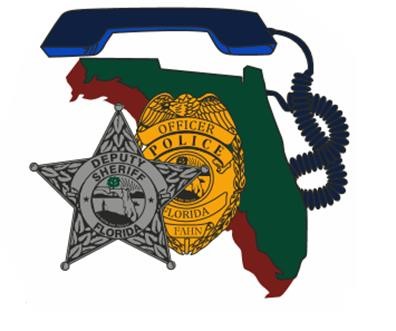 November 17, 2023 0800 – 1600HNT/CNT Training management0730 - 0800              Registration and refreshments0800 - 1130               Presentation1130 - 1300                Lunch will be provided1300 - 1500               Presentation1500 – 1600              Questions This training will cover effective ways to plan and manage training for Hostage/ Crisis Negotiation Teams. Topics of discussion will include: -          Relevance -- what skill / topic areas do your teams need to train. -          Building scenarios on actual versus fictional events. -          Creating fleshed out roles with pertinent information. -          Managing and supervising role players. -          Balancing realism and “gameism” in scenarios. -          Working with other entities. **This training is FREE for FAHN members. Non-FAHN members $20 membership fee** Join us for    HNT/CNT Training ManagementLearn how to plan and facilitate productive CNT trainings!Speaker:   Paul J. O’LearyDetectiveHosted by:   Det. Jazmin CorreaCape Coral Police Department FAHN Region 9 DirectorFor Questions:jcorrea@capecoral.gov239-242-3714 Cape Coral POlice Department November 17, 2023 0800 - 1600